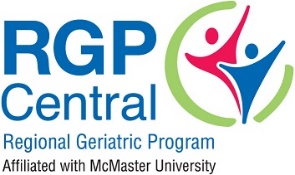 RECOGNITION AWARDS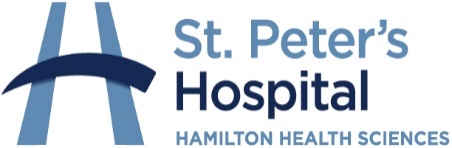 Nominees should demonstrate the following characteristics during the COVID-19 pandemic:Exhibits compassion, empathy and caring when working directly with an older adult or adults (could be a family member, friend, client, or patient).Exemplary performance and accomplishments in area of responsibility.Contribution often exceeds expectations.Dedication to making a valuable impact on the life of an older adult or adults.NOTE:   Nominees can be ANYONE who made a valuable contribution to an older adult or older adults during the COVID-19 pandemic. They do not need to be a healthcare professional.All nominations must be submitted by email and MUST include a completed nomination form.EMAIL:Please email your nomination package and supporting documents to: doherty@hhsc.ca by October 9, 2020. In the subject line, please state Recognition Awards.Description of Achievement (REQUIRED)Please complete the description of achievement on the next page. If this section is not completed, the nomination will NOT be assessed.  IMPORTANT NOTES:Nominations can only be assessed based on the information provided.  The more detail provided in the description of achievements, the better a nominee’s chances of winning an award.Nominators are welcome to include up to 5 pictures of the nominee with their submission which may be used as part of the recognition. Consent will be sought from the nominee if they are selected to receive the award.Incomplete nominations will not be accepted.  If a nomination does not meet the requirements outlined above, the nominator will be notified.Please do not send original documents as they will not be returned.Upon closing of the nomination period, nominees will be notified of the nomination and by whom they were nominated. If you have any barriers to completing the application form and require assistance, please contact Michelle Doherty at 905-777-3837 ext. 12436 or doherty@hhsc.caRegion: 	      Brant                       Haldimand/Norfolk	       Hamilton   		     Halton         Niagara    	          Waterloo		       	       Wellington 		NOMINEE INFORMATIONFirst Name			Last Name					Title/Position*Please complete all fields and ensure the nominee name is spelled correctly.  Organization Name (if applicable)Street Number		Street Name						City			Postal CodeThis is the nominee’s:	 Home Address    Work Address Telephone			Ext.					Email addressNOMINATOR INFORMATION*Please complete all fields.  First Name			Last Name					Title/PositionOrganization (if applicable)Street Number		Street Name						City			Postal CodeTelephone						Email addressDescription of AchievementWhen writing your nomination please include all relevant details.Describe the nominee’s achievements in detail, including examples (Max. of 250 words). Examples could include how the nominee has demonstratedCompassionEmpathyService above selfGoing above and beyondDedicationCommitment to supporting older adultsb) State how long and in what capacity you have known the nominee. 